TuesdayL.I:- To be able to convert units of measuring and apply to problem solving.I will be successful if..I can multiply and divide by 10,100,1000.I can annotate the question.I can recall key facts.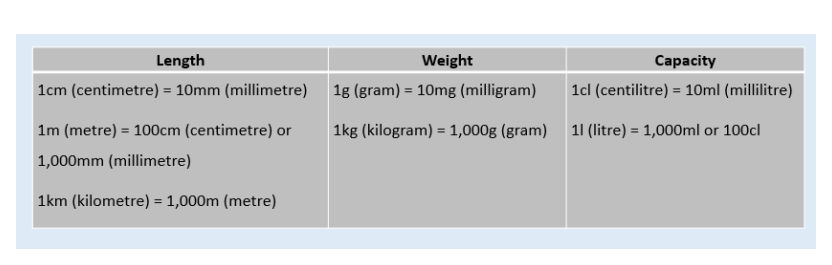 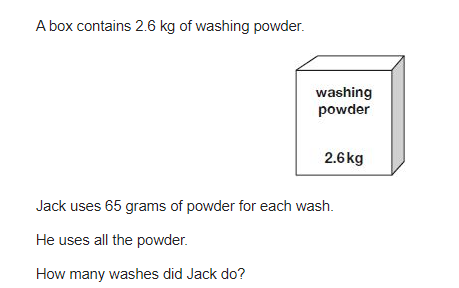 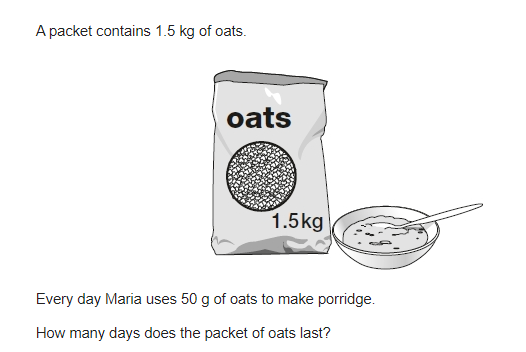 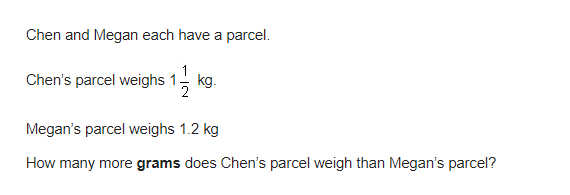 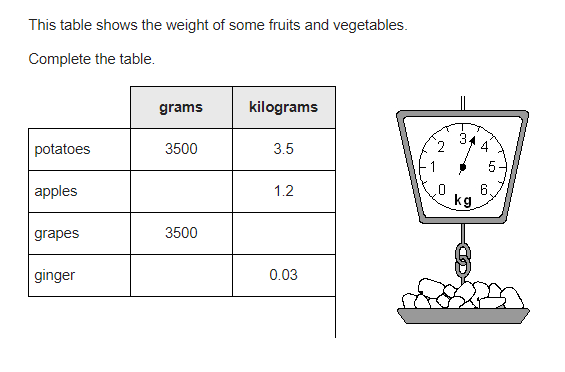 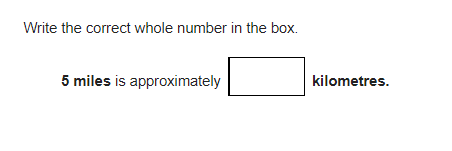 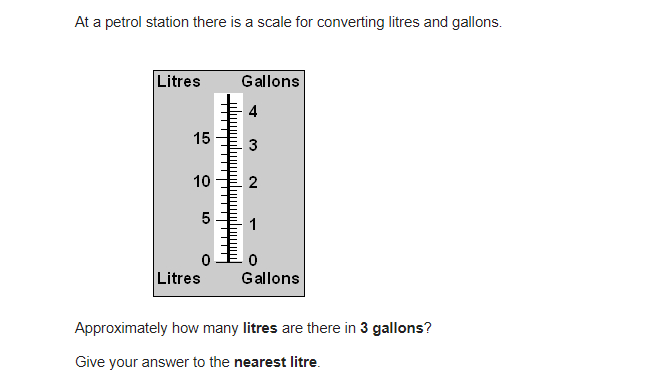 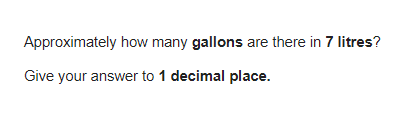 